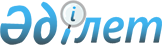 О создании официального информационного органа (Интернет-портала) Комиссии таможенного союза
					
			Утративший силу
			
			
		
					Решение Комиссии таможенного союза от 25 июня 2009 года № 62. Утратило силу решением Коллегии Евразийской экономической комиссии от 17 июля 2018 года № 112.
      Сноска. Утратило силу решением Коллегии Евразийской экономической комиссии от 17.07.2018 № 112 (вступает в силу по истечении 30 календарных дней с даты его официального опубликования).
      Комиссия таможенного союза решила:
      1. Одобрить макет Интернет-портала Комиссии таможенного союза (www.tsouz.ru). 
      2. Поручить Ответственному секретарю Комиссии таможенного союза Глазьеву С.Ю.:
      - осуществить в установленном порядке регистрацию указанного Интернет-портала в качестве официального сайта Комиссии таможенного союза;
      - продолжить работу по совершенствованию указанного Интернет-портала. 
      Члены Комиссии таможенного союза:
					© 2012. РГП на ПХВ «Институт законодательства и правовой информации Республики Казахстан» Министерства юстиции Республики Казахстан
				
От
Республики
Беларусь
А. Кобяков
От
Республики
Казахстан
У. Шукеев
От
Российской
Федерации
Л. Шувалов